САНДЫҚ САУАТТЫЛЫҚ  БҮГІНГІ БІЛІМ БЕРУДЕГІ ЖАҢА НЕГІЗГІ БАҒЫТСанды  сауаттылық - ақпараттық қоғамдағы қауіпсіздіктің негізі, ХХІ ғасырдың ең маңызды білімі, ең негізгі тақырыптарымыздың бірі.Цифрлік сауаттылық - бұл адам өмірінің барлық салаларында цифрлік технологияларды сенімді, тиімді қолдануға дайындығы және қабілеті. Осы технологияны қолдану арқылы халықтың өмір сапасын арттыруға жол ашып отыр. 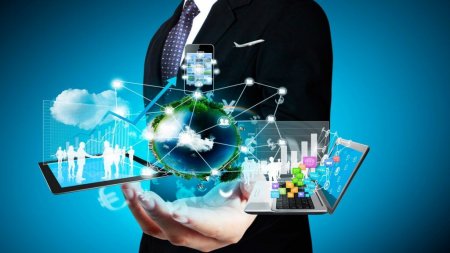 Расымен де, адамзат қауымы жыл санап емес, ай санап, тіпті апта мен күн санап цифрландыру заманының сиқырлы әлеміне еніп барады. Цифрландыру технологиялары дегеніміз – бұл бұрын-соңды адамзат бастан кешпеген ғажайып әлемнің жаңа құралдары. Яғни, қазіргі таңда  бұл технологиялар жасақталу үстінде. Олар қазірдің өзінде біз тамсанып айта беретін ақпараттық технологиялардың өзін жолда қалдыра бастады.            Бүгінгі таңда тұжырымдамалық түрде білім беру жүйесі негізгі үш бағыт бойынша жүргізілуде: білім беру үдерісін цифрландыру, цифрлық білім беру контенті, білім беруді басқаруды цифрландыру.Қазақстанда мектептік білім беруді цифрландыру оны реформалау үрдісіндегі басты тенденциялардың бірі болып табылады. Болашақ мектептерінің көрінісі көбінесе барлық пәндердің бұлтты білім беру жүйесіне біртіндеп көшуімен байланысты. Біз онлайн оқулықтар мен виртуалды зертханалар туралы, ашық білім беру мазмұны, әрбір қатысушыға икемді және жеке көзқарас туралы айтып отырмыз. Үй тапсырмаларын оқушылар онлайн режимінде бірге жұмыс істей алады. Мектеп кітапханалары ақпараттық және компьютерлік орталықтарға айналды. Оқу үрдісі әрбір білім алушының идентификаторымен байланыстырылатын болады, бұл бағалау және бағаларды қалыптастыруға мүмкіндік береді.            Мектептерді цифрландыру осы үрдіске қатысатын барлық ойыншыларға: оқушыларға, олардың ата-аналарына, мұғалімдеріне, білім беру жүйесінің әкімшіліктеріне ыңғайлы және тиімді құралдарды жасауды білдіреді. Сонымен қатар, оқу үдерісін цифрландыру, адамның адамдық қарым-қатынасының оңтайлы теңгерімі және виртуалды ортада нақты және цифрлы әлемді синтездеудің бір түрі болып табылатыны маңызды.
Сонымен қатар халықтың өмір сүру сапасын жақсартатын цифрлық платформа құру мақсаты Цифрлік Қазақстан -2020 Елбасымен ұсынылған бағдарламаны жүзеге асыруға белсенді түрде қатысады.            ХХІ ғасырдың икемділігі мен құзыреттілігіне келсек, олар бастауыш мектептен бастап барлық білім беру қызметінде қалыптастырылуы керек. Білім беруді цифрландырудың, атап айтқанда жалпы білім беру жүйесінің іске асуының кейбір аспектілеріне тоқталайық.Соңғы уақытта жеке тапсырмалардан бастап тағайындалған құзыреттерді қалыптастыру үшін толық курстар мен модульдерге дейін ашық жалпы білім беру, жалпы дамудың онлайн-ресурстарын құру және пайдалану үдерісі белсенді түрде жүргізілуде. Онлайн курстардың бірыңғай платформасы баршаға ақпараттық ағындарға жылдам бейімделуге, ақпаратты бағалауға, ерекше жағдайларда шешімдер қабылдауға, бір сөзбен айтқанда, ХХІ ғасырдағы дағдыларды игеруге мүмкіндік береді.
Халық өмірінің әлеуметтік парадигмасын қайта цифрландыру, ол адамдардың ой өрісін кеңейтуге, жаңа білім алу мүмкіндігін ашады. Заманауи білім берудің негізгі бағыттарының бірі - желілік қызмет, әлеуметтік желілерді білім беру ресурстары ретінде пайдалану және шалғай шеберлік сабақтарын өткізу, тренингтер. Желілік технологияларды қолданумен цифрлы білім берудің типтік ерекшеліктері - бұл икемділік, ұтқырлық, өндіріс қабілеттілігі, диалогтық және интерактивтілік, медиа ағындарды қабылдауға бағдарлау.            Цифрландырудағы негізгі мақсат – бәсекеге қабілеттілікті арттыру, халықтың өмір сүру сапасын жақсарту, оқу-тәрбие процесін жеделдету және жеңілдету, балаларға, ұстаздарға, ата-аналарға жүктемені азайту. Ең бастысы – білім беру сапасын арттыру. Біздің балаларымыз халықаралық деңгейде әртүрлі салаларда, оның ішінде жасанды интеллект және ауқымды деректер жасау саласында бәсекеге қабілетті болуға тиіс.   Мемлекет басшысы атап көрсеткендей, елді цифрландыру – бұл мақсат емес, бұл – Қазақстанның абсолюттік артықшылыққа қол жеткізу құралы. Бүкіл процесс жүйелілікті, реттілікті және кешенді тәсілді талап етеді.             Білім сферасындағы цифрландырудың ең басты міндеті – білім беру сапасын арттыру, яғни халықаралық дейгейде әртүрлі салаларда, оның ішінде «жасанды интеллект» және «ауқымды деректер» жасау саласында бәсекеге қабілетті Ел жастарын дайындау. ЦИФРОВАЯ ГРАМОТНОСТЬ - НОВОЕ ГЛАВНОЕ НАПРАВЛЕНИЕ В СОВРЕМЕННОМ ОБРАЗОВАНИИЦифровая грамотность - основа безопасности в информационном обществе, одно из важнейших знаний XXI века, одна из наших основных тем. Цифровая грамотность - это готовность и способность надежно и эффективно использовать цифровые технологии во всех сферах жизни человека. Использование этой технологии позволяет улучшить качество жизни населения.Действительно, человечество входит в волшебный мир цифровой эпохи не по годам, а по месяцам, даже неделям и дням. Технологии оцифровки - это новые инструменты удивительного мира, с которым человечество никогда раньше не сталкивалось. То есть эти технологии в настоящее время разрабатываются. Они уже оставляют позади информационные технологии, которыми мы восхищаемся.            Сегодня концептуально система образования ведется по трем основным направлениям: цифровизация образовательного процесса, цифровой образовательный контент, цифровизация управления образованием.Цифровизация школьного образования в Казахстане является одним из основных направлений в процессе его реформирования. Видение школ будущего во многом связано с постепенным переходом всех предметов на облачную систему образования. Речь идет об онлайн-учебниках и виртуальных лабораториях, открытом образовательном контенте, гибком и индивидуальном подходе к каждому участнику. Студенты могут вместе работать над домашним заданием в Интернете. Школьные библиотеки превратились в информационные и компьютерные центры. Процесс обучения будет привязан к личности каждого ученика, что позволит формировать оценки и оценки.            Цифровизация школ означает создание удобных и эффективных инструментов для всех участников этого процесса: учащихся, их родителей, учителей, администраторов системы образования. Также важно, что оцифровка процесса обучения - это своего рода синтез реального и цифрового мира в виртуальной среде и оптимального баланса человеческих взаимоотношений.Кроме того, цель создания цифровой платформы, которая позволит улучшить качество жизни населения, будет активно задействована в реализации программы, предложенной Президентом Digital Kazakhstan 2020.            Что касается гибкости и компетентности XXI века, то они должны формироваться во всей образовательной деятельности, начиная с начальной школы. Остановимся на некоторых аспектах цифровизации образования, в частности, на внедрении системы общего образования. Единая платформа онлайн-курсов позволяет каждому быстро адаптироваться к потоку информации, оценивать информацию, принимать решения в особых ситуациях, одним словом, овладевать навыками XXI века.Повторная оцифровка социальной парадигмы жизни людей, которая открывает людям возможности для расширения своего кругозора и приобретения новых знаний. Одно из основных направлений современного образования - нетворкинг, использование социальных сетей в качестве образовательных ресурсов и удаленных мастер-классов, тренингов. Типичными чертами цифрового образования с использованием сетевых технологий являются гибкость, мобильность, продуктивность, диалог и интерактивность, ориентация на прием медиапотоков.            Основная цель цифровизации - повышение конкурентоспособности, улучшение качества жизни населения, ускорение и упрощение учебного процесса, снижение нагрузки на детей, учителей и родителей. Главное - повысить качество обучения. Наши дети должны быть конкурентоспособными на международном уровне в различных областях, включая искусственный интеллект и большие данные. Как отметил Президент, цифровизация страны - это не цель, это инструмент для Казахстана достижения абсолютного превосходства. Весь процесс требует последовательности, последовательности и комплексного подхода.             Основная задача цифровизации в сфере образования - повышение качества образования, то есть подготовка молодых людей, конкурентоспособных на международном уровне в различных областях, включая «искусственный интеллект» и «большие данные».